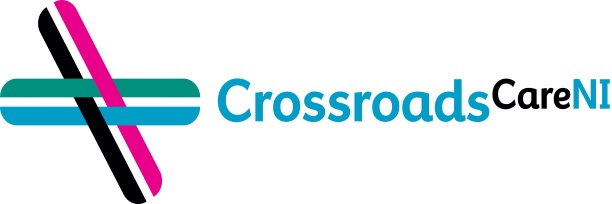 Crossroads Care NI7 Regent Street,Newtownards,Northern IrelandBT23 4ABTelephone: 028 9181 4455Fax: 028 9181 2112Email: jobs@crossroadscare.co.ukPlease submit this completed form to jobs@crossroadscare.co.uk or post to The HR Department, 7 Regent Street, Newtownards, BT23 4AB. CONFIDENTIALCONFIDENTIALAPPLICATION FOR EMPLOYMENTAPPLICATION FOR EMPLOYMENTAPPLICATION FOR EMPLOYMENTAPPLICATION FOR EMPLOYMENTAPPLICATION FOR EMPLOYMENTAPPLICATION FOR EMPLOYMENTAPPLICATION FOR EMPLOYMENTAPPLICATION FOR EMPLOYMENT(Please note that CVs will NOT be accepted)(Please note that CVs will NOT be accepted)(Please note that CVs will NOT be accepted)(Please note that CVs will NOT be accepted)(Please note that CVs will NOT be accepted)(Please note that CVs will NOT be accepted)(Please note that CVs will NOT be accepted)(Please note that CVs will NOT be accepted)Job Reference: CA-AUG17BCA-AUG17BCA-AUG17BApplication Reference:Job Title: Care Attendant Closing Date: 01/09/2017 14:00PERSONAL DETAILS PERSONAL DETAILS Title:Forename(s): Surname:Address: Postcode: Home Telephone Number:Mobile Number: Email address: National Insurance Number: Place of Birth:DRIVER DETAILS                                                            Place an (X) in the appropriate boxDo you hold a full valid driving licence?Do you hold a full valid driving licence?OptionApplicant SelectionYesNoDo you have access to a car for work purposes? Do you have access to a car for work purposes? OptionApplicant SelectionYesNoIf you do not already have, are you willing to obtain business insurance? If you do not already have, are you willing to obtain business insurance? OptionApplicant SelectionYesNoDo you require a current work permit/employment visa to work in the UK?Do you require a current work permit/employment visa to work in the UK?OptionApplicant SelectionYesNoPlease indicate which location you would like to apply for from the following list:Antrim, Ballyclare (Female only), Ballymena, Bangor, Belfast, Carrickfergus, Causeway, Larne, Lisburn, Mid Ulster (Female only), Newtownabbey, Newtownards.